Women’s Rape and Sexual Abuse Centre Dundee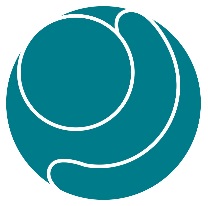 Post Applied For:  PERSONAL INFORMATION (Confidential, the top 3 sheets will be removed and not used for short listing purposes) 1. Personal Details 2. ReferencesPlease provide details of a minimum of two referees, one of which must be your most recent employer, one of which must be able to comment on your ability to conduct a research project, and one of which must be able to comment on your ability to engage with vulnerable young people.Name: 							Contact prior to interview:    Y / NAddress:Email address:Telephone number:Relationship to you:Name: 							Contact prior to interview:    Y / NAddress:Email address:Telephone number:Relationship to you:Period of notice required by current employer? Are there any dates when you will be unavailable for interview? Are there any adjustments that WRASAC will need to make, should you be invited to interview?  Please state what these are. Are there any restrictions to your residence in the UK, which might affect your right to take up employment? 	Yes/No If Yes, please provide details If you are successful in your application will you require a work permit prior to taking up employment?		 Yes/No Data Protection Statement The information that you provide on this form and that obtained from other relevant sources will be used to process your application for employment. The personal information that you give us will also be used in a confidential manner to help us monitor our recruitment process. If you succeed in your application and take up employment with us, the information will be used in the administration of your employment with us and to provide you with information about us or third party via your payslip. We may also use the information if there is a complaint or legal challenge relevant to this recruitment process. We may check the information collected, with third parties or with other information held by us. We may also use or pass to certain third parties information to prevent or detect crime, to protect public funds, or in other ways as permitted by law. By signing the application form we will be assuming that you agree to the processing of sensitive personal data, (as described above), in accordance with our registration with the General Data Protection Regulations.WRASAC is an Equal Opportunities EmployerApplicant No: _________ (office use only)Work Experience – Starting with most recent employer Please continue on additional sheets if necessary.Post:Employer/Organisation:Address: From:						To:Main Duties:Reason for leaving:Post:Employer/Organisation:Address: From:						To:Main Duties:Reason for leaving:Employment ContinuedMembership of professional bodies 3. Educational, Technical & Professional QualificationsWRASAC is a feminist organisation, reflecting on our Vision, Mission and Values, how would you feel about working with the organisation?Skills, experience and knowledge (please ensure you meet the essential criteria in the person specification maximum and use no more than 2 full A4 pages) THANK YOU FOR TAKING THE TIME TO COMPLETE THIS FORMYour completed application should be sent to recruitment@wrasac.org.ukFirst Names Surname Address Post Code Telephone Numbers WorkHomeMobileEmailDECLARATION I declare that to the best of my knowledge and belief the information given is correct and complete.  I understand that WRASAC reserves the right to withdraw the offer of employment or to terminate employment already commenced if the information given to us is inaccurate or misleading in any way.  Any job offer is conditional upon receipt of satisfactory references and, if required by WRASAC, any medical reports or disclosure check. Signed __________________________________________ Date _________________Dates from toEmployers name and addressPost title, responsibilities, experience gained, key achievementsReason for Leaving, SalaryInstituteQualification gainedDate Achieved